Gabriel Taborin	  *   (1789-1864)Fundador de los Hermanos de la Sagrada Familia en 1835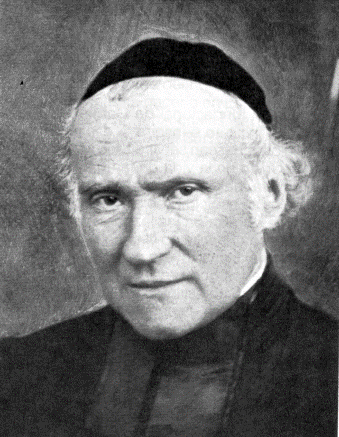    El catequista debe mirar con simpatía a este gran catequista laico y comprometido en la educación de los niños y en el acompañamiento de los más abandonados. Su simpatía y su sentido común son dignos de ser admirados e imitados. El amor a Jesús fue su fuerza alentadora en todas las luchas que tuvo que vencer. Imitar su entrega educadora es un deber.   El Fundador de los "Hermanos de la Sagrada Familia" fue un laico comprometido con la Iglesia y con las almas, como pocas veces se ha dado en la Historia de la Iglesia. Hombre de corazón transparente, de celo ardoroso y, sobre todo, de sentido común magnífico, pasó su vida abrasado por la llama del amor a los niños y jóvenes, a quienes dedicó todas sus energías.   Supo entender lo que significaba la laicidad en los que se entregan de lleno a la educación. La vinculó con la disponibilidad absoluta a la tarea educadora y vio en ella la condición para una total donación pedagógica. Sin compromisos clericales, sin tiempos dedicados al culto, sin tentaciones de honores sociales o eclesiásticos, sin distracción para otras tareas del servicio pastoral, sólo queda a los educadores que él preparó la tarea de entregarse a los discípulos.   Por eso, fundó a los Hermanos de la Sda. Familia, como institución abierta, dinámica, humilde y muy eficaz en el campo educativo. Fueron sus centros de predilección las parroquias, las catequesis, los centros de oración, los asilos, los hospicios, cualquier lugar en que se encuentren niños y jóvenes con necesidad de una mano amiga. En ellos puso su corazón y sus afanes, a fin de llevar a Cristo a los espíritus juveniles. Todos esos lugares le parecieron excelentes para su labor impresionantemente fecunda y para su entrega sin medida.    Ninguno de ellos era preferente, aunque sus simpatías sí estaban en las escuelas, por lo que ellas representaban de continuidad y de sistematización. Lo que verdaderamente predominaba en su corazón era el deseo, nunca satisfecho del todo, de encontrarse con mentes receptivas, que acogieran y transformaran en frutos de vida cristiana la semilla evangélica que él tanto amó.   El sentido común y la sabiduría práctica que encerró en sus directrices pedagógicas es algo que llama la atención. Sus enseñanzas y normas son frutos de la experiencia con los hombres y de la profundidad que había llegado a conseguir en el trato con las almas. Pero se convirtió, durante su vida de educador, en algo como natural, algo con lo que sirvió a sus seguidores y a cuantos le consultaban sus asuntos.	  - Se apoyó en su habilidad humana para elaborar un nutrido ramillete de consignas pedagógicas hermosas, prácticas y eficaces. Fue precisamente su experiencia en el contacto con los hombres la inagotable fuente de su sabiduría. Fueron los hombres los que le enseñaron a amar a Dios. Y fue Dios el que le inspiró amar tanto a los hombres, que siempre estuvo dispuesto a dar por ellos la vida.	  - Llevaba en el alma la vocación educadora y buscaba el modo de hacer el bien en cualquier circunstancia. Sabía que lo importante en la vida es trabajar por los demás y siempre estuvo dispuesto a ello. Nunca se desanimaba en las dificultades, incluso cuando todo parecía que se destruía ante el huracán de las pasiones o ante la incomprensión de los que más tendrían que ayudar en la empresa.	   - Debe ser presentado como el educador fuerte y valeroso, un hombre que jamás admitió la palabra "desaliento" en su terminología profesional. Sabía por intuición que, cuando se trabaja por Dios, se puede obtener mejor o peor resultado, pero no se puede fracasar. Y, por eso, siempre tuvo la paz en su espíritu, incluso en sus días sembrados de espinas que, con frecuencia, tuvo que superar.   Los difíciles tiempos que le tocaron vivir en nada eclipsaron su fe ciega en la Providencia. Se ganó a todos con sus intuiciones y, sin pretenderlo debido a su innata humildad, se granjeó un puesto de honor entre los educadores más eximios de la Iglesia de su tiempo.   Su obra y sus intuiciones pedagógicas siguen vigentes. Su pensamiento en torno a la bondad, a la paz y a la generosidad, nunca podrá desaparecer, pues es un reflejo perpetuo del Evangelio de Jesús, en el que creía tan amorosamente y al que trataba de reproducir con tanta fidelidad.   Por eso, siempre creyó en su labor. Fue un hombre de fe práctica. Fue incansable al sembrar optimismo en los momentos en que todo parecía venirse abajo. Fue capaz de confiar siempre, pues era un hombre de Dios y los hombres de Dios no pueden hacer otra cosa que sembrar paz y el amor  Itinerario biográfico 1799. 1 de Noviembre. Nace en Belleydoux (Ain), Diócesis de Belley, Francia. Su padre es Claudio José Taborin. Su madre se llama María Josefa Poncet-Montaigne. Es el séptimo hijo de esta familia campesina y profundamente cristiana.  1805. Su infancia es pacífica y la educación familiar muy religiosa. Es ya monaguillo a los seis años.  1811. 11 de Junio. Hace la Primera Comunión en su parroquia natal.  1813. Recibe en Oyannax la Confirmación. Ingresa en un internado en Plagnes. En 1814 es llevado a otro internado de Chatillon-la- Michaille.  1817. Regresa a su hogar. Emplea todo el tiempo en servir a la Parroquia como sacristán, cantor, catequista. Se encarga después de dar clase a los niños.  1822. En la casa paterna abre un internado en compañía de Juan Silvano Dunod. Piensa entrar religioso en San Juan de Dios o en los Hermanos de las Escuelas Cristianas.  1824. Sirve durante unos meses como ayuda de cámara al Obispo de Saint Claude. En Septiembre inicia, con otros cinco jóvenes, vida de comunidad. Cuidan de la Catedral de Saint Claude y dirigen una escuela de unos 300 alumnos. Se interrumpe la empresa por desánimo.  1925 Enviado por el Obispo parroquia de Jaurre, para actuar como catequista y maestro. Intenta formar otro grupo que no prospera.  1826. Junio. Abre otra escuela en el antiguo monasterio de Courtefontaine, en la misma Diócesis. Su intento es formar una familia religiosa. Logra cinco novicios para su proyecto de Hermanos de San Gabriel. Se fusionan con los Hermanos de la Cruz, en Chatillon-les-Dombres.  1830. La Revolución de este año interrumpe la vida de su grupo. Entra como administrador del Barón de Monttillet de Campdor.   1831. Octubre. Regresa a Belmont y abre una escuela. Se le juntan jóvenes y, en la primavera de 1833, inicia con ellos el postulantado, al mismo tiempo que se preparan para maestros. Erige una capilla en honor de la Sda. Familia.  1835. 23 de Abril. Primera toma de Hábito en Belmont. Se inicia la Congregación de Hermanos de la Sda. Familia entre el fervor de los reunidos, que son dirigidos por él.  1836. Prepara y presenta las primeras Constituciones al Obispo, Mons. Davie. Son aprobadas el 12 de Octubre de 1838. El 3 de Noviembre siguiente hacen la primera profesión once religiosos. También hace la profesión perpetua el Hno. Taborin.  1840. 6 de Octubre. Traslada el Noviciado a Belley. Será en adelante la casa  1841. 25 de Mayo. Llega a Roma, para procurar la aprobación pontificia de la Obra. Está durante tres años. El 28 de Agosto recibe lCarta Apostólica de aprobación, de Gregorio XVI.  1848. 29 de Septiembre. Estalla de nuevo la Revolución y se proclama la República en Francia. Es año de desórdenes. La Comunidad queda reducida a 28 personas. En Diciembre Luis Felipe se hace con el poder. Vuelve el orden y el trabajo a todas las escuelas.  1850. Viaja a Roma para ofrecerse a Pío IX y pedir su protección para la Congregación. Es recibido por el Papa el 18 de Julio. Establece y cultiva amistad y frecuentes comunicaciones con el Santo Cura de Ars, Juan María Vianney. La Congregación se incrementa por el aumento de vocaciones y por las nuevas Escuelas que le solicitan.  1854. 8 de Diciembre. Celebra con especial devoción la proclamación por el Papa Pío IX del dogma mariano de la Inmaculada. Abre una casa en EE. UU. de América, a petición del Obispo de San Pablo de Minnesota.   1856. Inicia la fundación de Tamier, que convierte en casa de espiritualidad. Ante las dificultades económicas y de atención sacerdotal, la transfiere a los PP. Trapenses el 13 de Octubre de 1861. Hubo malos entendimientos y el Fundador tuvo que sufrir fuertes críticas y calumnias.  1862 Amplía notablemente la Casa central. Duran las obras hasta 1864. Sigue su labor de dirección de los Hermanos por frecuentes visitas y abundante correspondencia. La Congregación se consolida.  1864. Ultimo año de su vida. Su salud se deteriora rápidamente. En Octubre tiene que guardar reposo casi absoluto y en noviembre los síntomas son ya de grave agotamiento. Hace su testamento el 21 de Noviembre y el 24, a las tres y media de la mañana, entrega su alma a Dios. Escritos:  - Reglas de los Hermanos de  la Sagrada Familia. 1836.  - Guía de los Hermanos de   la Sda. Familia.  - Camino de santificación. 1844.  - Gramática francesa para uso de  las Escuelas. 1847.  - Elementos de lectura    y de canto gregoriano. 1847.  - Tesoro de las escuelas  cristianas. 1860.  - EpistolarioSu pensamiento catequístico y pedagógico    Educar al hombre es acompañarlo en su desarrollo corporal, mental y espiritual. Para este seguimiento se requieren dotes singulares en el corazón del educador. Una de las principales es la bondad y la comprensión. Por eso la Pedagogía de Taborin se basa en la apertura a las personas y en la sencillez.  1. "Educar a un niño es, en términos generales, desarrollar, fortalecer y perfeccionar los órganos del cuerpo y las facultades del espíritu; y sobre todo es educar el corazón, el carácter, la voluntad, la conciencia y el juicio."      (Nueva Guía de los Hermanos 643)  2. "Y si tenéis que castigar, no empleéis palabras duras. No llaméis a los alumnos tontos, ni estúpidos, ni sinvergüenzas, ni impíos, ni otra cosa que sólo la cólera puede engendrar... Tenéis que ser amables y pacientes y no corregir en los momentos de mal humor, ni dejarlo aparecer nunca. Con la paciencia se superan las mayores dificultades."              (Guía de los Hermanos 46)  3. "Os debéis por igual a todos los que están a vuestro cargo y todos os deben ser igualmente estimados. Por eso no os dedicaréis especialmente a unos cuantos, dejando a otros desatendidos. Además, esto sería una verdadera injusticia y daría lugar a murmuraciones fundadas.   Todos los alumnos tienen derecho a vuestras atenciones y a todos les debéis vuestro tiempo y vuestra entrega durante la clase."    	           (Guía de los Hermanos 49)  4. "Tendrán cuidado de no sobrecargar a los alumnos de lecciones y de deberes por encima de sus capacidades y aptitudes. No les asignarán jamás un trabajo que no sea razonable.  Tendrán sumo cuidado de no embrutecerlos, de no imponer castigos demasiado fuertes, de tenerlos demasiado tiempo de rodillas o en posturas incómodas.  Tendrán atención especial con los que vienen de lejos, sobre todo cuando hace mal tiempo y llegan a la escuela mojados. Si hace frío, les dejarán que se calienten y no les permitirán beber agua fría si están acalorados.    No les pondrán en las corrientes de aire frío, ni tampoco cerca de las puertas o ventanas."     (Nueva Guía de los Hermanos 819)  5. "Los castigos son un asunto muy delicado. Sólo acudiréis a ellos como último recurso.    Siempre será mejor corregir a los escolares de palabra o con el buen ejemplo. Si, a pesar de todo, estos medios son ineficaces, acudiréis a los castigos, dejando entrever siempre la posibilidad del perdón, reservando los castigos mayores, sobre todo la expulsión, para faltas externamente graves y para casos desesperados...    Quedan para siempre prohibidos en el Instituto los castigos corporales. Dejad que los padres empleen estos medios si quieren.    El nombre de Hermano que lleváis indica de forma natural la amabilidad que debéis tener para con todos, especialmente con los niños."         (Guía de los Hermanos 45)  6. "A los niños les gusta mucho cantar y es un buen medio para enseñarles las verdades de nuestra santa religión, de sacarlos de la cabeza las canciones profanas y hacer que amen la escuela y vengan a ella con gusto.   Se dará la preferencia a los cánticos que tengan un ritmo vivo, alegre, y que sean fáciles de cantar y sobre todo a los que tengan estribillo."   (Nueva Guía de los Hermanos 798)  7. El buen catequista da siempre las lecciones con el atractivo, la sonrisa la alegría y la amabilidad. De este modo encontrará que los oyentes están dispuestos a escucharle. El buen catequista se sabe poseedor de un arte susceptible de impresionar el espíritu, la memoria, el corazón y todas las facultades del alma de sus oyentes. Y es capaz de ejercer un gran dominio sobre ellos."    (Nueva Guía de los Hermanos 911)    Se necesita entrega vocacional y conciencia profesional. Toda la obra educadora descansa sobre la figura del buen educador. Quien siente tal vocación precisa cultivar disposiciones de dominio, de sacrificio y de lucha. Y necesita la virtud del amor.  1. "Quienes enseñan no deben olvidar que la sabiduría, la prudencia, la gravedad, el silencio, la humildad, la paciencia, la compostura, la entrega, la vigilancia, la piedad, la generosidad y la dulzura, son las doce virtudes de un buen maestro.   Los que se dedican a la docencia deben adquirirlas con todo empeño. Si no las poseen, no podrán ser buenos maestros."(Nueva Guía de los Hermanos 642)  2. "Nuestra profesión nada tiene de atractivo según el mundo. Ninguna fortuna podemos esperar y ninguna fama vamos a conquistar. Lo que nos espera es pasar la vida en un monótono trabajo, tener con frecuencia, como única recompensa, la crítica y la ingratitud, estar permanentemente sometido a la obediencia, no tener nada en propiedad, morir a los propios gustos y a la propia voluntad, vivir en el mundo sin tomar parte en sus placeres, sacrificar la libertad, la juventud, los talentos e, incluso, la vida, para ser útiles al prójimo.  Y agotarse en sacrificios, ni siquiera tenidos en cuenta por quienes se aprovechan de ely trabajar por los hombres sin esperar ninguna recompensa en esta vida."     (Circular 8 Septiembre 1838)  3. "Los servicios que presta el soldado son grandes, pero menores que los que presta el maestro, pues los de aquél son con frecuencia gloriosos pero pasajeros.   Los del ciudadano virtuoso que consagra su vida a la educación de la juventud tienen ciertamente menos brillo, pero se puede decir que ninguna misión es más gloriosa en la tierra que la de actuar sobre el espíritu humano, trasmitiéndole la verdad, la luz y la virtud."             (Nueva Guía de los Hermanos 637)  4. "Sólo estudiando llegarán los alumnos a poseer los conocimientos que necesitan. Asistir a las clases y escuchar las explicaciones de los maestros no basta. Tienen que aprender las cosas de memoria.    Y, como el tiempo de la clase se emplea en otras cosas, necesariamente los alumnos tendrán que estudiar las lecciones en su casa, para que puedan saberlas cuando vayan a la clase."              (Guía de los Hermanos 817)  5. "La causa de los escasos progresos de los alumnos con frecuencia está en los maestros. Para que haya progreso en el aprendizaje de la escuela, es necesario que el educador sea amable y tema el rechazo de los escolares por tener una excesiva severidad.  Procure hacerlos tomar gusto por el estudio. Dé las definiciones claras y exactas. Suscite el interés, mediante preguntas, pidiendo resúmenes o haciendo aplicaciones concretas de lo explicado a la moral y a la vida práctica.  Lo más importante es proporcionar alimento al espíritu, en la medida que puede asimilarlo. Para que el niño se eleve a nuestra altura, tenemos que saber descender a donde él está."       (Nueva Guía de los Hermanos 652)    La enseñanza es una oportunidad de formación y de desarrollo de la persona. Pero la escuela no es sólo un lugar. Es una estructura básica en donde el orden consigue milagros, en donde el esfuerzo construye hombres libres y en donde el trabajo asegura la eficacia, cuando se realiza con un ideal superior.  1. "La disciplina es la madre del orden. Consiste en poner en práctica el reglamento de la escuela. Es una de las condiciones necesarias para el éxito de la instrucción y de la educación.    Ejerce además un poderoso influjo sobre los jóvenes en formación: corrige los defectos, infunde hábitos buenos. Y cumple un triple objetivo: facilita el aprendizaje, forma el carácter y prepara a la subordinación en la sociedad."    (Nueva Guía de los Hermanos 681)   2. "Han de hacer comprender a los alumnos que la escuela es el lugar que mayor respeto merece por parte del estudiante cristiano y virtuoso, después de la Iglesia.   La escuela es, en efecto, para él como otro santuario: en ella aprende los primeros elementos de la doctrina cristiana, junto con los otros conocimientos que le serán útiles; en ella reza mañana y tarde y eleva el corazón a Dios con frecuencia."      (Nueva Guía de los Hermanos 725)   3. "Estaréis muy atentos a todo lo que ocurre en la clase para hacer que los alumnos mantengan la atención, para atender al que lo necesita y para que se guarde silencio.   Hablad solamente para el catecismo, la explicación de las lecciones, la corrección de los ejercicios y para dar avisos y siempre en pocas palabras."     (Guía de los Hermanos 38)  4. "Es un deber para los Hermanos educadores vigilar con gran cuidado a los niños que les son confiados, con el fin de que sean castos según el mandamiento del Señor. La mayor parte de los niños conocen ya el mal.     Los educadores deben hacerlos volver al bien por todos los medios posibles que la prudencia les sugiera. Tengan mucho cuidado con las ovejas afectadas por el mal, para que no dañen a las otras."   (Nueva Regla de los Hermanos 72)   5. "Si os habituáis a emplear las señales, os ahorraréis gran cantidad de palabras inútiles que contribuyen a la distracción en el trabajo escolar, impiden la atención de los niños y perjudican a la salud que debéis cuidar  para poder hacer el bien el mayor tiempo posibleGuía de los Hermanos 38)  6. Es importante comenzar pronto el desarrollo de la memoria de los niños, pues la adquisición de todas las ciencias depende principalmente de esta facultad.   La memoria es un don de Dios; pero, está comprobado que se aumenta y se desarrolla con el ejercicio. No todos los niños tienen la misma memoria.    Por eso no hay que dar a todos los niños las mismas lecciones para no desanimar a los que tienen menos facilidad."       (Nueva Guía de los Hermanos 818)  7. "Estad más dispuestos a recompensar que a castigar. Las alabanzas dadas oportunamente son también una forma de recompensa."   (Guía de los Hermanos 43)    El sentido común es la primera de las leyes educativas. La Pedagogía de Taborin se manifiesta con tal equilibrio y con tal realismo que llama la atención y se convierte en estímulo para los educadores. Denota profundo conocimiento del corazón humano y enorme sensibilidad para discernir el significado de los avatares de la vida humana.  1. "No pretendáis que vuestros alumnos avancen demasiado de prisa: cada cosa a su tiempo... No olvidéis, sobre todo, de repasar los principios fundamentales, pues nada podrán saber bien, si no lo dominan a la perfección.   No dejéis a la mayoría para atender al pequeño grupo que va más de prisa. Conoced bien a cada uno para saber lo que le podéis exigir; de lo contrario, es posible que se desanimen y hasta puedan abandonar los estudios."               (Guía de los Hermanos 41)  2. "Para enseñar honradamente y a conciencia, y merecer la confianza de la gente, los educadores necesitan tener conocimientos extensos y suficientemente profundos como para que los niños con los que trabajan no tengan que buscar instrucción más amplia en otra escuela.   Los Superiores no deben confiar las funciones de maestros a ninguno sin asegurarse de que tiene la capacidad para dar clase y además que posee el arte de comunicar lo que tiene que enseñar. No se improvisa alguien que se dedica a la enseñanza. Hay que prepararlo para esa misión."    (Nueva Guía de los Hermanos 641)   3. "Los medios propios y eficaces que debéis emplear para formar a los alumnos en la piedad cristiana son la oración, el buen ejemplo y la instrucción religiosa... Dadles siempre buen ejemplo. Debéis ser su Angel de la guarda.   ¡Qué cosa más horrorosa y espantosa sería que os convirtierais en demonios que escandalizan a estos niños tan queridos por Dios! Obrad de tal modo que ellos puedan decir que su maestro es un santo. No llegaréis a esto si no sois ante Dios lo que aparentáis ante los hombres.   La ciencia de la religión en la que formáis a los niños debe pasar por delante de los demás conocimientos. Dios os pedirá estrecha cuenta de la tarea que os habéis impuesto al dedicaros a la enseñanza."    (Guía de los Hermanos 51)  4. Es necesario que el celo esté acompañado de la caridad, que esté iluminado por la ciencia y afianzado por la constancia, que sea fervoroso, prudente y tenaz, que no sea tímido, indiscretoDe esta manera el celo será conforme a la voluntad divina y merecerá grandes premios."        (Nueva Guía de los HH. 327)   El fin de toda educación cristiana es que los hombres conozcan y amen a Dios desde la infancia. La consecución de este fin es el motor que debe animar a las escuelas cristianas y a los educadores que la animan.  1. "Se mostrarán muy afables con los padres de los escolares, cualquiera que sea el comportamiento del niño. No es a los padres a los que hay que reprender ni dirigir amenazas fuera de tono y menos decirles cosas humillantes e injuriosas.   Si tienen que indicarles alguna falta o defecto de su hijo, se lo dirán de manera que no les irrite, dándoles a entender que, a pesar de esos defectos, cabe esperar mucho del muchacho y con las debidas atenciones y actuando de común acuerdo llegarán a corregirlo, educarlo y hacer de él un hombre de provecho.   Recibirán con gusto las observaciones que les hagan los padres sobre la disciplina de la escuela o sobre los cuidados especiales que piden para sus hijos y tratarán de atenderlos lo mejor posible, pero sin apartarse del método y disciplina trazados para las Escuelas."                                                                    (Nueva Guía para las esc. 665 y 662)2. "El Hermano dedicado a la enseñanza ejerce desde la cátedra una especie de sacerdocio que los Superiores le han confiado. En cierto modo en ella se ofrece el sacrificio cada día por espíritu de fe y de caridad, para ser útil a la juventud que recibe sus lecciones y a la que entrega sus talentos y la vida misma.    En ella se desgasta con sacrificios que con frecuencia ni son valorados por sus beneficiarios, esperando la recompensa sólo en la vida eterna."  (Nueva Guía de los Hermanos 718)  3. "La enseñanza que se imparte en nuestros establecimientos está basada en la doctrina de la Iglesia Católica y tiene siempre un carácter paternal."  (Carta 18 Julio 1858)  4. "No hay actividad más bella , más honrosa y más meritoria, que la de catequista, si se ejerce con fe. Para comprender toda su importancia y su grandeza, hay que considerar que dar catequesis es enseñar lo que debemos creer, lo que debemos hacer, lo que debemos evitar, lo que debemos recibir, lo que debemos pedir para salvarnos, es decir, para ganar el cielo."           (Nueva Guía de los Hnos 893)  5. "Estimarán su función más que cualquier dignidad del mundo y la considerarán como verdaderamente apostólica.   Dar catequesis es enseñar la ciencia de la salvación, la ciencia de la religión, la ciencia de los santos. Es enseñar lo mismo que Jesucristo vino a enseñar a la tierra. El divino Salvador es el modelo de todos los catequistas y podemos decir que el modo como El ha proclamado el Evangelio es más parecido a una catequesis que a un sermón.   Aunque la función del catequista no sea tan brillante como la de un predicador, no es por ello menos elevada, puesto que ambos enseñan los mismos misterios y las mismas verdades."         (Nueva Guía de los Hnos. 898)